P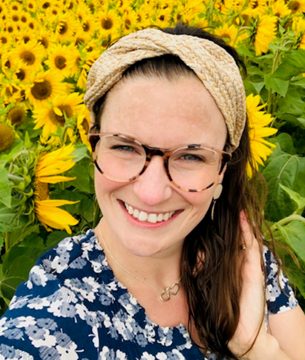 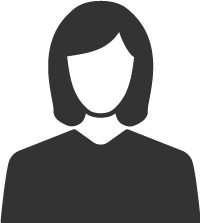 What role/ profession are you in?I’m a nurse working in the Deteriorating Adult Response Team; I’ve been in the team for over 7 years now. It’s a busy role across all hospital sites, responding to the sickest adult patients in the hospitals. We have close links with intensive care and the emergency department; it’s a very varied role.What did your early career look like?Since qualifying I’ve worked in various settings; including the emergency department, the community, gynaecology and the community.How did you become a DART Nurse?I enjoyed school; I was an average student that enjoyed sports. My favourite subjects were biology and geography- if I hadn’t become a nurse I wanted to be a geography teacher. I originally wanted to be a midwife, but a careers adviser said ‘nursing’ would provide more career options. I did my nursing degree in 2000, straight after A levels. What is a typical day as a DART Nurse?We start at 7.30, taking ‘handover’ from the night shift, we then go to intensive care and have handover there, After that we meet with the ‘arrest team’ (emergency medical response) to discuss sick patients and assign roles for the day.We have a planned list of patients to see for the day, but also carry a bleep and a phone and get asked to see new patient’s and also emergencies.We may see and treat patients on the wards, using our advanced skills, or we may support a transfer to a higher level of care such as the intensive care unit.We carry a red bag full of emergency equipment, this helps us manage and transfer a sick person, whether that be on a ward or in a corridor. You may often see us wheeling specialist respiratory equipment down through the hospital.It’s a busy and often stressful role and we often walk in excess of 10,000 steps a day.We work autonomously, seeing and treating patients on our own, in theory it sounds like a lonely role, but in the space of a day we may talk to hundreds of people including patients and staff.Do you have any words of encouragement for anyone thinking about a career in health and social care?The NHS offers so many varied roles and wonderful benefits. It’s a great place to be for career development and role satisfaction.